PENGARUH INDEPENDENSI, MORAL REASONING DAN SKEPTISISME PROFESIONAL AUDITOR TERHADAP KUALITAS AUDIT PEMERINTAH DAERAH(Studi Pada BPK RI Perwakilan Jawa Barat) SKRIPSIUntuk memenuhi Salah Satu Syarat Sidang SkripsiGuna memperoleh gelar Sarjana EkonomiOleh:R. GELAR GARJITA DWAJA SURYALAGA144020249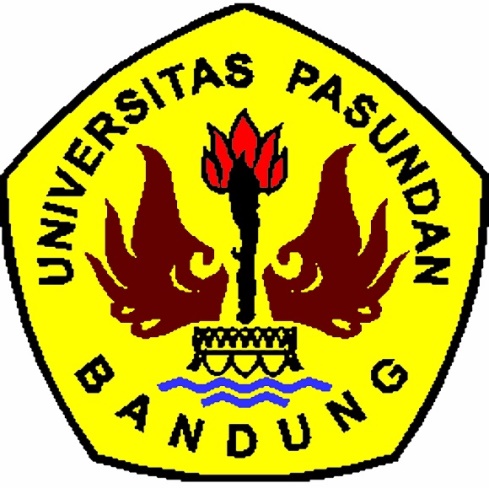 PROGRAM STUDI AKUNTANSIFAKULTAS EKONOMI DAN BISNISUNIVERSITAS PASUNDANBANDUNG2018